    Aplausos Festival de Dança 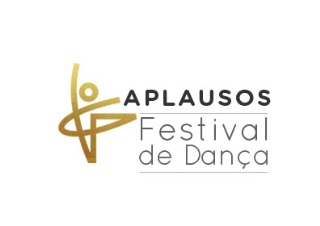 Teatro Ítalo BrasileiroFICHA DE INSCRIÇÃO 8ª. Edição             C                                                                  NOME DO GRUPO/ESCOLA:                                          NOME DO GRUPO/ESCOLA:                                          NOME DO GRUPO/ESCOLA:                                          ENDEREÇO:                                                                            BAIRRO:                                          CIDADE:ENDEREÇO:                                                                            BAIRRO:                                          CIDADE:ENDEREÇO:                                                                            BAIRRO:                                          CIDADE:FONE/WHATS:                                                                        E MAIL: FONE/WHATS:                                                                        E MAIL: FONE/WHATS:                                                                        E MAIL: RESPONSÁVEL:  RESPONSÁVEL:  RESPONSÁVEL:  COREOGRAFIA: MUSICA:                                                                               AUTOR:COREOGRAFIA: MUSICA:                                                                               AUTOR:COREOGRAFIA: MUSICA:                                                                               AUTOR:COREÓGRAFO (A) REM/ADAPT:TEMPO:                 SOLO(   )   DUO(   )   TRIO(   )   PDD(   )    GPDD(   )     CONJUNTO(   )                                                                            COREÓGRAFO (A) REM/ADAPT:TEMPO:                 SOLO(   )   DUO(   )   TRIO(   )   PDD(   )    GPDD(   )     CONJUNTO(   )                                                                            COREÓGRAFO (A) REM/ADAPT:TEMPO:                 SOLO(   )   DUO(   )   TRIO(   )   PDD(   )    GPDD(   )     CONJUNTO(   )                                                                            MODALIDADECATEGORIACATEGORIA(    ) CLÁSSICO DE REPERTÓRIO    (     ) JAZZ                                 (     ) GOSPEL(    ) CLÁSSICO LIVRE                        (     ) ESTILO LIVRE         (    ) CONTEMPORÂNEO                    (    ) SAPATEADO AMERICANO           (    ) DANÇAS URBANAS                    (    ) SAPATEADO IRLANDÊS(    ) BABY               (     ) JUVENIL 2(    ) INFANTIL 1      (     ) SÊNIOR(    ) INFANTIL 2      (     ) MISTA(    ) JUVENIL 1         (    ) BABY               (     ) JUVENIL 2(    ) INFANTIL 1      (     ) SÊNIOR(    ) INFANTIL 2      (     ) MISTA(    ) JUVENIL 1         ELENCORGIDADE01.02.03.04.05.06.07.08.09.10.11.12.13.14.15.16.17.18.19.20.ASSISTENTESRGIDADE01.Não Pagante02.Não Pagante03.Pagante04.PaganteEnviar Ficha Geral